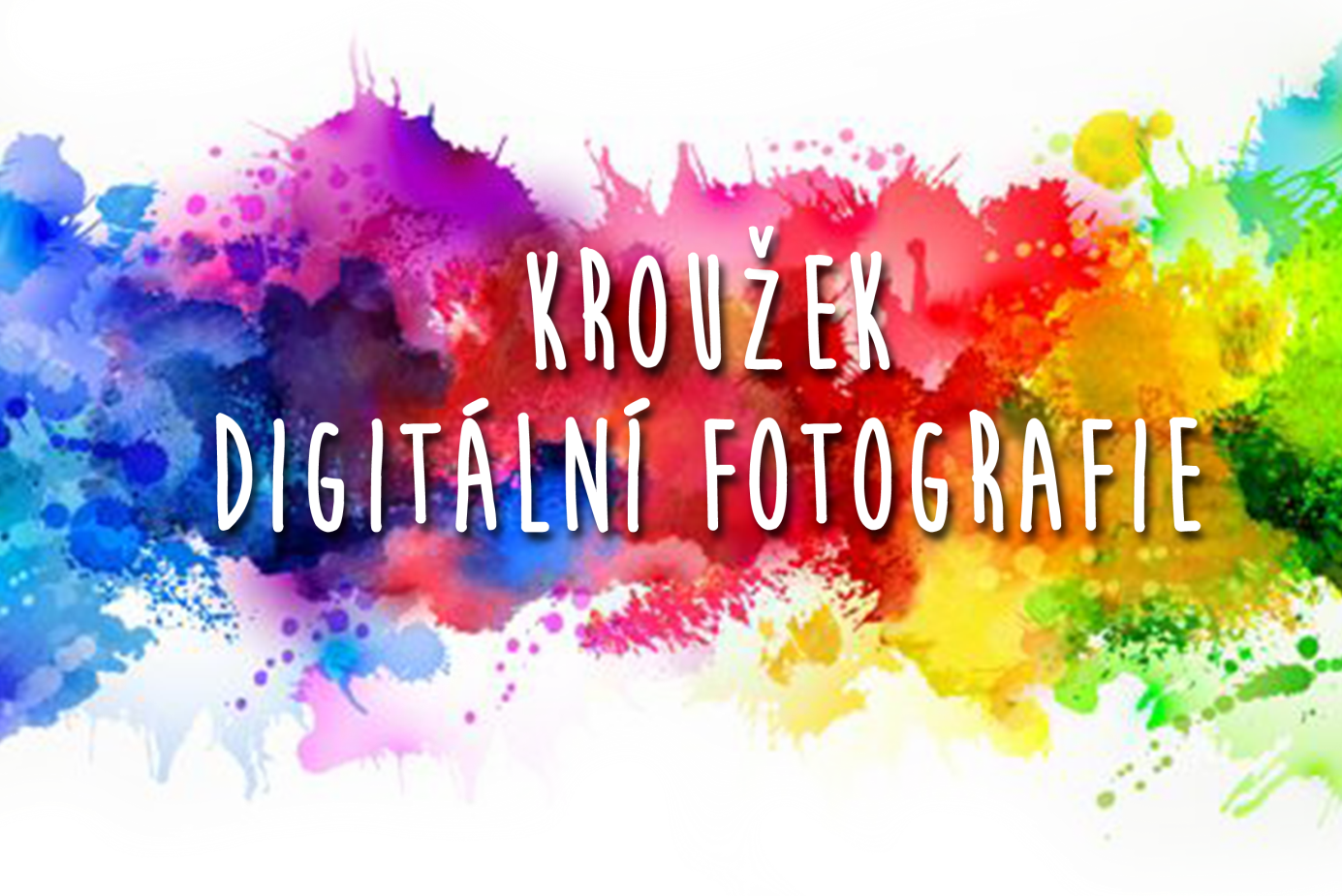 


Naučíme se využít různé funkce
digitálního fotoaparátu, zkusíme si různé
fotografické metody (např. portréty, příroda, pohyb, zvířata) a také se společně podíváme na základní úpravy v počítačovém programu.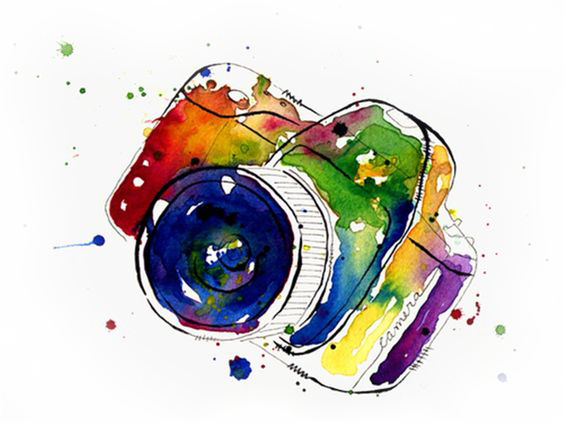 .
Pro děti 6 – 11 letCena: 2 450,-Kč na pololetíTěšíme se, začínáme v říjnu!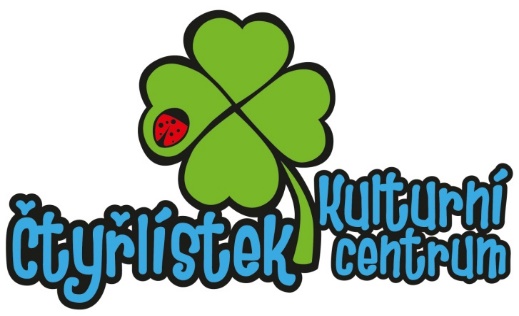 Kulturní centrum ČtyřlístekNa Výsluní 229, 252 45, ZvoleTel.: 733 761 419E-mail: centrumctyrlistek@gmail.comwww.centrumctyrlistek.com